Pocono Ponies Live 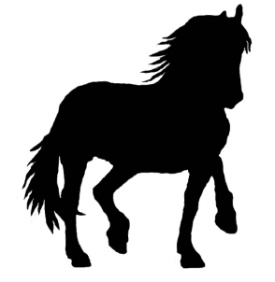 Open Division Proxy Showing Registration FormProxy is now available at Pocono Ponies Live! Wish to show some of your horses but can’t attend? Then proxy showing is for you! You are responsible for finding and communicating with someone to show your horses for you at the show and for paying full entry fees for each horse. Please do your research and make sure the person is trustworthy – we are not responsible for missing or damaged horses! Proxy fee is $3.00 per horse and a maximum of 10 horses. You will NOT receive table space for proxy, the person showing your horses will keep your horses on their table. Proxy is only available for the Open divisions. Please print legibly or typeName: ____________________________________________________Address: ________________________________________________________________Phone Number: __________________________________________________________Email Address: __________________________________________________________Number of horses: ______________Entry fee paid: $_______________Name of exhibitor showing your horses: _______________________________________Please mail your registration form to:					LeeAnn Bachman 							441 Frable DriveKunkletown, Pennsylvania 18058Please make checks payable to:LeeAnn Bachman